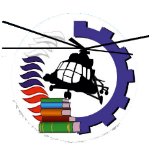 МИНИСТЕРСТВО ОБРАЗОВАНИЯ И НАУКИ РЕСПУБЛИКИ БУРЯТИЯ Государственное бюджетное профессиональное образовательное учреждение «Улан-Удэнский авиационный техникум»УТВЕРЖДАЮ ______________Руководитель УМРСокольникова С.Г.«___»  _________________2022 г.ЗАДАНИЕна дипломное  проектирование по специальности 15.02.08“Технология машиностроения”Студенту _____________________________________________________________группы ____________ТЕМА: _____________________________________________________________________________________________________________________________________Исходные данные:Рабочий чертеж детали _________________________________________________________________Годовая программа _____________________________________________________________________3.  Специальное задание ____________________________________________________________________                      Дата выдачи задания					Срок окончания работы«____» январь 2022 г.				                              «____» июня 2022 г.СОДЕРЖАНИЕ ПРОЕКТАДипломный проект состоит из пояснительной записки и графической части, включающей альбом (комплект) технологической документации. Обе части дополняют друг друга и обеспечивают решение следующих задач: рациональный выбор заготовки, разработка оригинальной конструкции станочного приспособления, разработка технологического процесса с использованием современного оборудования.I. Текстовые документы:Расчетно-пояснительная запискаТитульный листЗадание на дипломное проектированиеСодержаниеВведение1. Обоснование технических решений1.1 Служебное назначение и анализ конструкции детали1.2 Технические требования к детали1.3 Анализ материала детали1.4 Анализ технологичности конструкции детали1.5 Определение типа производства1.6 Анализ базового варианта (заводского) технологического процесса изготовления детали1.7 Технико-экономическая оценка выбора метода получения заготовки2. Технологическая часть2.1. Разработка проектного варианта технологического процесса2.1.1. Обоснование выбора баз2.1.2. Разработка операционного технологического процесса2.1.3. Выбор технологического оборудования и технологической оснастки.2.1.4. Выбор режущих и мерительных инструментов2.2. Определение операционных припусков, допусков, межоперационных размеров на обработку заготовки2.3. Определение расхода материала (вычислить КИМ – коэффициент использования материала по ГОСТ 14.201 – 84)2.4. Определение режимов резания (по эмпирическим формулам)2.5. Определение технической нормы времени на обработкуКонструкторская часть. Конструирование и расчет станочного приспособления3.1 Выбор операции и станочного приспособления, применяемого на данной операции3.2 Выбор базовых поверхностей заготовки3.3 Разработка схемы базирования заготовки3.4 Расчёт погрешностей базирования заготовки3.5 Выбор установочных элементов для проектируемого приспособления3.6 Разработка схемы действующих сил с указанием установочных элементов3.7 Расчет зажимного усилия из условий равновесия системы3.8 Выбор и разработка конструкции зажимного устройства3.9 Расчет исходной силы3.10 Выбор и расчет привода3.11 Разработка общей компоновки станочного приспособления4. Специальная часть (по указанию руководителя)1 вариант4.1. Разработка программной операции обработки4.1.1. Содержание программной операции4.1.2. Схема базирования заготовки4.1.3. Выбор металлорежущих инструментов4.1.4. Расчет и назначение режимов резания4.1.5. Построение карты наладки4.2. Разработка управляющей программы и ее проверка симуляцией обработки2 вариант4.1. Проектирование специализированного металлорежущего инструмента3 вариант4.1. Проектирование контрольно-измерительного инструмента или контрольного приспособления4 вариантПо заданию дипломного руководителяТехнико-экономический расчет производственного участкаОпределение годового приведенного объема выпускаПодготовка исходных данных для экономического сравнения вариантов технологического процессаОпределение технологической себестоимости по вариантам технологических процессовОпределение капитальных вложений по вариантам технологических процессовОпределение приведенных затрат по вариантам и выбор экономической целесообразностиОпределение показателей экономической эффективностиОпределение трудоемкости годового приведенного объема по видам работОпределение необходимого количества оборудования и коэффициента его использования (расчет, график, сводная ведомость)Расчет необходимого количества работников различных категорий и производственных рабочихОпределение производственной площадиМероприятие по охране труда, противопожарной безопасности и защите производственной среды.  ЗаключениеСписок использованной литературыII 	Комплект технологической документации (по ГОСТ 3.1118)Маршрутная карта техпроцесса обработки Карты эскизов на технологические операцииКарта наладки станка на программную операциюIII Графические документы:Руководитель дипломного проекта ____________________/_______________/Обязательная частьОбязательная частьОбязательная часть№ п/пНазвание чертежаОбъем1Рабочий чертеж детали1 лист (формат А1)2Чертеж заготовки (если заготовка отливка, штамповка)1 лист (формат А1)3Операционные эскизы (минимум 4)2 листа (формат А1)4Карты инструментальных наладок1 лист (формат А1)5Сборочный чертеж станочного приспособления + спецификация1 лист (формат А1)Специальная частьСпециальная частьСпециальная часть6Сборочный чертеж металлорежущего инструмента1 лист (формат А1)7Чертеж контрольно-измерительного инструмента или приспособления для контроля точности взаиморасположения поверхностей детали1 лист (формат А1)8По заданию руководителяНе более 2 листов (формат А1)